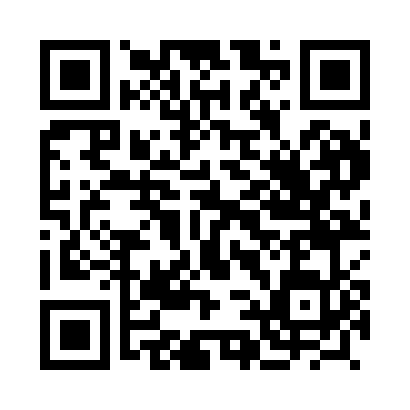 Prayer times for Abaiwala, PakistanWed 1 May 2024 - Fri 31 May 2024High Latitude Method: Angle Based RulePrayer Calculation Method: University of Islamic SciencesAsar Calculation Method: ShafiPrayer times provided by https://www.salahtimes.comDateDayFajrSunriseDhuhrAsrMaghribIsha1Wed4:055:3212:123:496:538:202Thu4:045:3112:123:496:538:213Fri4:035:3012:123:496:548:224Sat4:025:2912:123:496:558:235Sun4:015:2912:123:496:558:246Mon3:595:2812:123:496:568:257Tue3:585:2712:123:496:578:258Wed3:575:2612:123:496:578:269Thu3:565:2612:123:496:588:2710Fri3:555:2512:123:496:598:2811Sat3:545:2412:123:486:598:2912Sun3:535:2312:113:487:008:3013Mon3:535:2312:113:487:018:3114Tue3:525:2212:113:487:018:3215Wed3:515:2112:123:487:028:3316Thu3:505:2112:123:487:038:3417Fri3:495:2012:123:487:038:3518Sat3:485:2012:123:487:048:3519Sun3:475:1912:123:487:048:3620Mon3:475:1912:123:487:058:3721Tue3:465:1812:123:487:068:3822Wed3:455:1812:123:487:068:3923Thu3:445:1712:123:497:078:4024Fri3:445:1712:123:497:078:4125Sat3:435:1612:123:497:088:4126Sun3:435:1612:123:497:098:4227Mon3:425:1612:123:497:098:4328Tue3:415:1512:123:497:108:4429Wed3:415:1512:133:497:108:4530Thu3:405:1512:133:497:118:4531Fri3:405:1512:133:497:118:46